	SUNDERLAND SUNDAY LEAGUE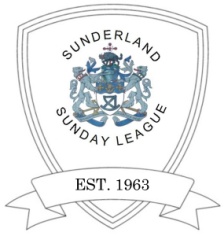 PLAYER DE-REGISTRATION FORMSEASON 2016-17Section 1 - to be completed by the PlayerSection 2 - to be completed by the Club’s SecretaryNote to players and club officials This de-registration form de-registers the player from the named club under the rules and regulations of the Sunderland Sunday League and the FA.  The player is then free to sign for another team if he so wishes and the registration form must be sent to the Registration Secretary by his new Club – The de-registration form is only for players who haven’t played a game for the above club – if they have played a game a transfer form will have to be completed as per league rules. All forms must be completed in full and sent to the registration secretary. ………………………………………………………………………………………………………………………………………………………………Club NameDivisionPlayer NameDate of BirthDate of BirthAddressAddressAddressPostcodePLAYER AGREEMENTPLAYER AGREEMENTPLAYER AGREEMENTPLAYER AGREEMENTI agree to being de-registered with the Sunderland Sunday League, from the above mentioned Club.I agree to being de-registered with the Sunderland Sunday League, from the above mentioned Club.I agree to being de-registered with the Sunderland Sunday League, from the above mentioned Club.I agree to being de-registered with the Sunderland Sunday League, from the above mentioned Club.I agree to being de-registered with the Sunderland Sunday League, from the above mentioned Club.I confirm that I have fulfilled all my obligations to the above mentioned Club by returning all the kit and equipment that belongs to the Club and have discharged all outstanding fees.I confirm that I have fulfilled all my obligations to the above mentioned Club by returning all the kit and equipment that belongs to the Club and have discharged all outstanding fees.I confirm that I have fulfilled all my obligations to the above mentioned Club by returning all the kit and equipment that belongs to the Club and have discharged all outstanding fees.I confirm that I have fulfilled all my obligations to the above mentioned Club by returning all the kit and equipment that belongs to the Club and have discharged all outstanding fees.I confirm that I have fulfilled all my obligations to the above mentioned Club by returning all the kit and equipment that belongs to the Club and have discharged all outstanding fees.Name DateSignatureCLUB AGREEMENTCLUB AGREEMENTCLUB AGREEMENTCLUB AGREEMENTCLUB AGREEMENTCLUB AGREEMENTPlayer NamePlayer Name(a)We agree to the above mentioned Player being de-registered with the Sunderland Sunday League, from the above mentioned Club.We agree to the above mentioned Player being de-registered with the Sunderland Sunday League, from the above mentioned Club.We agree to the above mentioned Player being de-registered with the Sunderland Sunday League, from the above mentioned Club.We agree to the above mentioned Player being de-registered with the Sunderland Sunday League, from the above mentioned Club.We agree to the above mentioned Player being de-registered with the Sunderland Sunday League, from the above mentioned Club.(b)We the above mentioned Club confirm the player has fulfilled all his obligations to the Club.We the above mentioned Club confirm the player has fulfilled all his obligations to the Club.We the above mentioned Club confirm the player has fulfilled all his obligations to the Club.We the above mentioned Club confirm the player has fulfilled all his obligations to the Club.We the above mentioned Club confirm the player has fulfilled all his obligations to the Club.Club Official’s NameClub Official’s NamePositionSignatureSignatureDate